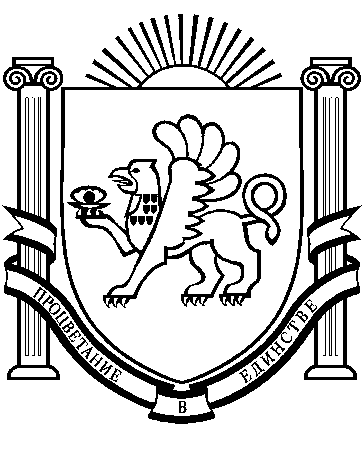 РЕСПУБЛИКА КРЫМРАЗДОЛЬНЕНСКИЙ РАЙОНБОТАНИЧЕСКИЙ СЕЛЬСКИЙ СОВЕТ50-е заседание 1 созываРЕШЕНИЕ30 декабря 2016 г.                          с.Ботаническое                                   № 523 «О передаче МБОУ «Ботаническая школа» в безвозмездное   пользование спортивного оборудования для тренажерного зала, находящегося в муниципальной собственности  Ботанического сельского поселения»Рассмотрев письмо директора МБОУ « Ботаническая школа» Шевченко Э.Ю. от 30 декабря 2016 года № 474  « О передаче МБОУ «Ботаническая школа» в безвозмездное пользование спортивного оборудования для тренажерного зала, находящегося в муниципальной собственности  Ботанического сельского поселения, в целях обеспечения условий для развития на территории поселения физической культуры, школьного и массового спорта, в соответствии с Уставом Ботанического сельского поселения, Ботанический сельский совет РЕШИЛ:1.Передать МБОУ «Ботаническая школа» в безвозмездное пользование  спортивное оборудование для тренажерного зала, находящееся в муниципальной собственности  Ботанического сельского поселения  на срок 5 (пять) лет по акту приема-передачи ( прилагается).2.Поручить директору МКУ «Учреждение по обеспечению деятельности органов местного самоуправления муниципального образования Ботаническое сельское  поселение Раздольненского района  Республики Крым» Шевченко О.А. подготовить документы для передачи в безвозмездное пользование  спортивного оборудования для тренажерного зала в МБОУ « Ботаническая школа».3.Директору МКУ «Учреждение по обеспечению деятельности органов местного самоуправления муниципального образования Ботаническое сельское  поселение Раздольненского района  Республики Крым» Шевченко О.А.  подготовить договор  безвозмездного пользования.4.Заведующему сектором финансов, бухгалтерского учета и муниципальным услугам Семенюку В.С. подготовить акт приема- передачи  оборудования и передать в срок до 25.01.2017 г. указанное оборудование.5.Настоящее решение обнародовать на информационных стендах и на официальном сайте Ботанического сельского поселения http://admbotanika.ru.6.Контроль над исполнением настоящего решения оставляю за собой.Председатель Ботанического сельского совета 							М.А.Власевская